муниципальное бюджетное общеобразовательное учреждениеосновная общеобразовательная школа № 38города Новошахтинска Тема: “Формирование экологической культуры школьников на основе              применения современных педагогических технологий ”г.Новошахтинск2013 г.ОглавлениеВведение.Экология- наука будущего, и, возможно,                                                                       само существование человека на                                                                                         планете будет зависеть от ее прогресса.Ф.Дре     Сегодня экологическое образование и  воспитание – два неразрывно связанных, взаимопроникающих и взаимодополняющих педагогических процесса, где важнейшим компонентом экологической культуры  школьников является знание основ экологии, главная суть которой заключается во взаимном влиянии составляющих частей экологических систем и их связь с окружающим миром.  Социально-политические и экономические проблемы современного общества привели школу к пересмотру ряда педагогических позиций, к переосмыслению некоторых сторон научно-теоретической и практической системы обучения и воспитания. Одно из центральных мест в образовательной и воспитательной системе МБОУ ООШ № 38 занимает формирование у учащихся экологической культуры, основу  которой составляют экологические знания, эмоционально-ценностное отношение к природе как к источнику  жизни и красоты, практическая деятельность по охране и восстановлению окружающей среды.Цель  методической разработки: описать  инновационные технологии , используемые в экологизации школьных предметов  и экологическом воспитании , направленные  на формирование культуры природолюбия школьников. Задачи:Раскрыть суть  инновационных педагогических технологий, используемых в экологическом воспитании и образовании;Рассмотреть новизну инновационных педагогических технологий;Указать практическую  значимость экологической работы школы в сохранении природного наследия Ростовской области.Формирование экологической культуры школьника является актуальной  задачей в современных условиях развития общества, так как экологическая обстановка в стране  находится в прямой зависимости от экологического воспитания человека и его поведения в социуме. 1.Инновационные педагогические технологии в экологическом образовании и   воспитании школьников.             В нашем образовательном учреждении  разработана программа  по формированию экологической культуры школьников в учебно-воспитательном процессе. Для успешной реализации программы и решения поставленных задач используются современные педагогические эколого-информационные технологии  и деятельностый подход. В основе этих технологий положены дидактические принципы: научность, системность, единство обучения, воспитания и развития, фундаментальность, культуросообразность, “обучать исследуя, исследуя обучать”. Эффективной является  технология интерактивного обучения. Главной отличительной чертой интерактивных технологий обучения является инициативность учащихся в учебном процессе, которую стимулирует педагог. Педагог не даёт готовых знаний, но побуждает участников к самостоятельному поиску.Для формирования экологической культуры подрастающего поколения через технологию  интерактивного обучения применяю технологию коллективно-индивидуальной мыследеятельности, игровое обучение, эвристические технологии, технологию развития критического мышления, технологию проектного обучения; технологию мониторинга.Деловая  игра является универсальной технологией, которая преследует несколько целей: активизация мышления, творчества, самостоятельности школьников, подготовка к практической профессиональной деятельности. В процессе игры активизируются знания и развиваются коллективные формы общения. Отличным условием возникновения интереса к познанию природы и воспитания бережного отношения к ней может стать общение с педагогом, который увлечён биологией, знает местную флору и фауну и личным примером вызывает стремление у школьников беречь и умножать богатства родной природы.Лучший пропагандист природы – сама природа. Для пробуждения и поддержания интереса у школьников к познанию окружающего мира в школе проводятся экскурсии и учебные занятия по биологии в природе. Такие занятия дают возможность школьнику послушать, рассмотреть, почувствовать природу. Объектами для экскурсии служат участки естественной и изменённой человеком природы, что даёт наглядно убедиться в масштабах отрицательного воздействия человека на окружающую среду. Достоинством экскурсий является то, что школьники приобретают навыки культурного поведения в природной среде и получают представления о единой картине мира.Условием эффективности формирования экологической культуры выступает мониторинг окружающей среды как одна из форм интерактивного обучения. Основой мониторинга являются наблюдения и постановки опытов. Наблюдения формируют у школьников разносторонние и систематизированные знания об окружающей среде, дают основу для эмоционального восприятия природы. Опыты помогают установить несложные причинно-следственные связи, повышают познавательную активность. Технология проектного обучения позволяет в полной мере реализовать принцип саморазвития, так как для педагога основным содержанием применения метода проектов является изменение учащегося (новые знания, умения, навыки, отношения), а для учащегося – самостоятельная реализация проекта.  Таким образом, преобразовательный эффект от применения метода проектов распространяется не только на получаемый совместный результат, но  и на непосредственных участников проектирования. Метод проектов ориентирован на творческую самореализацию личности учащегося путем развития его интеллектуальных возможностей, волевых качеств и творческих способностей.Технология саморазвития и самосовершенствования личности даёт возможность перехода от обучения экологическим знаниям, умениям, навыкам к созданию условий для самостоятельного приобретения их в процессе формирования культуры познания, деятельно-практического отношения к природе, обществу, воспитания культуры чувств. Экологическое воспитание на основе технологии саморазвития даёт возможность школьнику погрузиться и вжиться в окружающую среду, проявить себя в наиболее интересующих его областях, усвоить спектр различных, в том  числе и экологических видов деятельности, выбирать и пробовать любые из них в соответствии со своими способностями и интересами.Важное место занимает в экологическом воспитании в школе историко-экологическая тропа, которая является комплексным средством формирования природолюбия школьников. В состав экологической тропы школы входят геологические, гидрологические, ботанические, зоологические объекты, искусственные сооружения, исторические памятники. На маршруте тропы  проводятся учебные экскурсии, туристические походы, краеведческая и  исследовательская деятельность, природоохранные мероприятия.  Различные формы и виды деятельности на экологической тропе вырабатывают у  школьников навыки экологически грамотного поведения, сознательного отношения к природе.Формирование  экологической культуры на данном этапе развития общества невозможно  без использования современных информационных технологий. Обучение школьников современным  методам обработки информации в области экологии необходимо в решении таких вопросов профессиональной деятельности, как анализ состояния окружающей среды, обработка данных экологического мониторинга, поиск решений по выходу из неблагоприятных экологических ситуаций. Данные задачи могут быть решены посредством использования ряда программных средств: текстовый редактор «Word», база данных, электронные таблицы «Exel», графический редактор «Paint», доступ к информации можно получить и с помощью Internet.Все перечисленные педагогические технологии, используемые в процессе формирования экологической культуры, объединены общей целью – развитие у школьников ощущения единства человека и природы, формирование потребности в сохранении и дальнейшем преумножении её богатств.Новизна инновационных технологий Кардинальные изменения во всех областях социальной жизни, прогресс в науке и культуре, новые потребности в сфере педагогической деятельности привели к необходимости модернизации системы образования. Одним из возможных путей дальнейшего развития образования являются инновации, т.е. управляемые процессы создания, восприятия, оценки, освоения и применения педагогических новшеств. Новизна инновационных технологий заключается в том, что в процессе формирования экологической культуры  меняется роль ученика, он становится субъектом в основных видах деятельности.  Педагог выполняет роль консультанта.Полученные результаты использования инновационной идеи.Основы экологического образования и воспитания ученики нашей школы получают посредством экологизации предметов школьного курса и организации целенаправленной внеклассной работы по экологии на историко-экологической тропе.( Приложение № 2)Вопросы экологии  и изучения регионального компонента входят практически в каждый школьный предмет. Так, например,  на уроках технологии школьники конструируют кормушки. На физике знакомятся с достижениями научно-технического прогресса и его экологическими последствиями. При изучении темы  “Тепловые двигатели” учащимися разработан проект “Автомобиль -  не роскошь, а средство передвижения”, в котором рассмотрели вопрос о загрязнении окружающей среды выхлопными газами. По теме “Механические колебания. Звуковые явления” проводилась практическая работа “Изучение шумового загрязнения”. В содержательной части уроков биологии  рассматриваются вопросы, направленные на привитие здорового образа жизни, гуманное отношение к животным и растениям. Изучается  экологическое состояние окружающей среды посёлка Соколово-Кундрючеснкий  и Ростовской области. В 6 классе был проведён урок в виде деловой игры, где дети изучали вопрос о съедобных и несъедобных грибах нашей области.Внеклассная работа  по формированию экологической культуры проходит на историко-экологической  тропе школы, которая создана  в  1986  г.  силами  учеников, родителей и учителей. Учащимися  школы проведена большая работа по изучению и исследованию историко-экологической тропы:проложен маршрут тропы, составлены ее картосхема и паспорт;определены объекты для наблюдения (станции тропы); собран литературный и краеведческий  материал, по объектам тропы, который хранится в школьном музее; собран материал для проведения экологических  игр;подготовлена   богатая подборка фотографий для бесед и экскурсий.   Протяжённость тропы  8 км,  включает  шесть  станций:Станция  “Подвиг”.  В  состав  первой  станции  входят сквер  памяти  “40 лет  Победы”, расположенный в школьном дворе, детская  игровая  площадка, цветочные  клумбы.На  этом  участке  высажены  деревья и  кустарники.  Ежегодно  весной и  осенью учащиеся  школы   ведут  работы  по  вырезке  сухих  веток , высаживают  саженцы  молодых  деревьев. На  клумбах  дети  с  помощью  учителей  биологии  и    технологии  весной  высаживают  клубни  многолетних  цветов и  высеивают семена однолетних       Осенью  дети  заботятся   о  зимующих  птицах, вывешивают  кормушки, в  которые  сыплют  корм. Для  перелётных  птиц  весной строятся  новые  и  ремонтируются  старые  скворечники.       В  школе  традиционными стали  такие  мероприятия :акции “Птицы – наши  друзья”, “Посади  дерево”, “Родник”, “Я  гражданин  России”, “Чистодвор”, “Скворушка”; походы по экологической тропе;  тематические дни  “День работников леса”, “Всемирный день моря”, “Всемирный день защиты животных”, “День заповедников и национальных парков”, “День земли”; агитбригады “Экология – безопасность -  жизнь”;“День здоровья”;Вахта памяти, праздники ко Дню Победы.Неделя экологииКонкурсы рисунков, поделок из природного и сбросового материала.Станция  “Зелёная” - бывший  парк  ШУ “Степановская”.  На  территории  этого  парка  растёт  несколько сотен  деревьев. Ежегодно  в мае месяце  проводятся   работы  по   очищению  парка  от  мусора.  Учитель  биологии  Писёк  Т.И.  проводит  учебные  экскурсии  на  данную  станцию  при  изучении  раздела  “Животные”, а  именно  темы  “Отряды  птиц”  и  “Птицы  нашего  посёлка”.Станция  “Память”.   В  неё  входят  мемориальная  зона – это  братская  могила  и  стела воинам гражданской войны, а  также  сквер  памяти. Учащимися   школы  были  высажены  саженцы  деревьев: тополя, клёна, вишни, ясени.    В апреле  классные  руководители  со  своими  классами  проводят  трудовые  десанты  по  уборке  территории  этой  станции. Администрация  школы, детская  организация  проводят   с  жителями, проживающими  на  близлежащих  улицах,  беседы  о  бережном  отношении  к  природе  и  памятникам.  Станция  “Родники” . В  районе  школьной  экологической  тропы  юные  экологи  зарегистрировали  6  родников. 2 из них погибли, 2 находятся на западной окраине посёлка и 2 на берегах реки Кундрючья. Каждый родник имеет своё название.Учащиеся  МБОУ ООШ № 38 постоянно ведут наблюдение за экологической обстановкой оставшихся родников и проводят очистку  прилегающих  к родникам территорий, проводят акции и беседы с жителями посёлка по охране подземных источников.      В декабре 2012 года учащиеся школы проводили исследования качества вода в родниках “Огарёвский” и “Пролетарский”. Станция  “Лесополоса” тянется    вдоль  водохранилища  от  западной  окраины  посёлка  с  востока  на  запад.  Осенью   и  весной  в  школе  проводятся  учебные  туристско-экологические  походы  на  эту  станцию.  Здесь  ребята  знакомятся  с  различными  деревьями, лекарственными  и  луговыми  травами, с  местами  гнездования  птиц, рельефом местности.  Чтобы  сохранить  лесополосу,  юные  экологи  вычищают  её от  сухих  деревьев  и  густой  поросли  молодняка.Станция  “Голубая” включает водные объекты, такие как река Кундрючья и Соколовское водохранилище. Учащиеся  нашей  школы  проводят  беседы  с  населением  об  охране  флоры  и  фауны  этой  станции.  В  настоящее время продолжается работа по изучению историко-экологической тропы. Результатами внедрения инноваций в экологическое образование и воспитание в нашей школе является повышение мотивации учащихся к изучению экологических проблем посёлка и их устранению, с каждым годом увеличивается число школьников участвующих в исследовательских проектах на тропе и мониторинге состояния окружающей среды. (Приложение №1)Учащиеся школы участвуют в конкурсах экологической направленности на муниципальном уровне, организованные ЦДО.  На  региональном  принимают участие в конкурсах “Славен Дон”, “Отечество”, “Созвездие”, организатором которых выступает областной экологический центр учащихся. В прошлом учебном году учащиеся стали победителями в заочном федеральном этапе олимпиады “Созвездие”, наша работа отмечена грамотой и дипломом II степени в номинации “Наш дом Земля”. Приняли участие в сетевом экологическом фестивале, организованном Министерством образования и науки РФ и Национальным исследовательским технологическим университетом “МИСиС”. Работа учеников 7 класса и руководителя  проекта Писёк Т.И. отмечена благодарственными письмами. В областном экологическом конкурсе “ЭКО дорога, которую выбираю Я!”, организованном Ассоциацией “Живая природа степи” и ОАО “Ростоблгаз” получили сертификат участника.В городском фестивале “Золотая осень 2013” в номинации “Экошкола” заняли первое место, награждены дипломом.Учитель биологии Писёк Татьяна Ивановна рамках городского фестиваля “Твой выбор – твоё будущее” в конкурсе “Учитель здоровья 2013” заняла первое место, награждена грамотой Управления образования города Новошахтинска.4.Практическая значимость работы для сохранения природного наследия Ростовской области.Экологическая деятельность обучающихся школы имеет огромную практическую значимость для сохранения природного наследия Ростовской области, так как:Природоохранная и исследовательская деятельность направлены на: сохранение видового состава растительного и животного мира и посильный уход за ними;охрану родников посёлка и исследование качества воды;охрану реки Кундрючья и Соколовского водохранилища;борьбу с бытовыми отходами населения, с несанкционированными свалками;предупреждение дурных поступков в природе и борьбу с ними;пропаганду и разъяснение идей охраны природы с жителями посёлка;сохранение и использование эстетических ценностей природыКраеведческая работа заключается  в изучении истории и возрождении казачества.ЗаключениеДля осуществления стоящих перед нашей страной задач по превращению каждого ее уголка в цветущий край необходимо своевременно формировать экологическую культуру, эстетическое отношения к природе, развивать любовь к ней и нести ответственность за ее состояние.На основе  экологизации школы формируются свои традиции, своя атрибутика, праздники, но главное – формируется система общечеловеческих ценностей           Ценностное отношение к природе – это один из важнейших компонентов  экологической культуры личности, его формирование составляет задачу школьного экологического образования.ЛитератураАрхивные материалы школьного музея  “Историко-экологическая тропа школы”.www.superinf.ru , Н.А. Чикильдина, статья “Содержание и технологии формирования экологической культуры”.“Экологическая культура и образование: инновационный опыт Вологодской области” под ред. Е.Ю.Ногтевой,  изд. Центр ВИРО.Приложение №1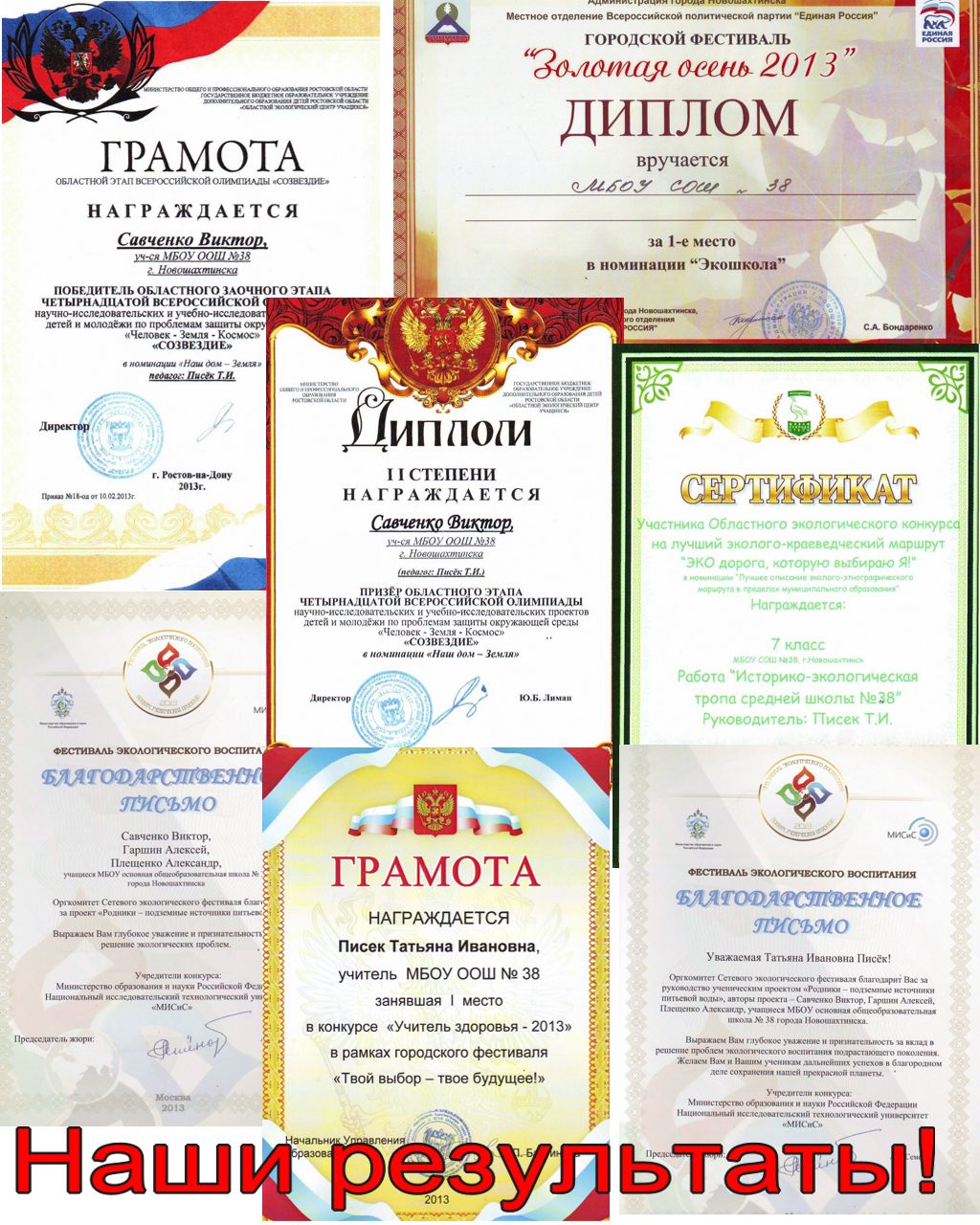 Приложение № 2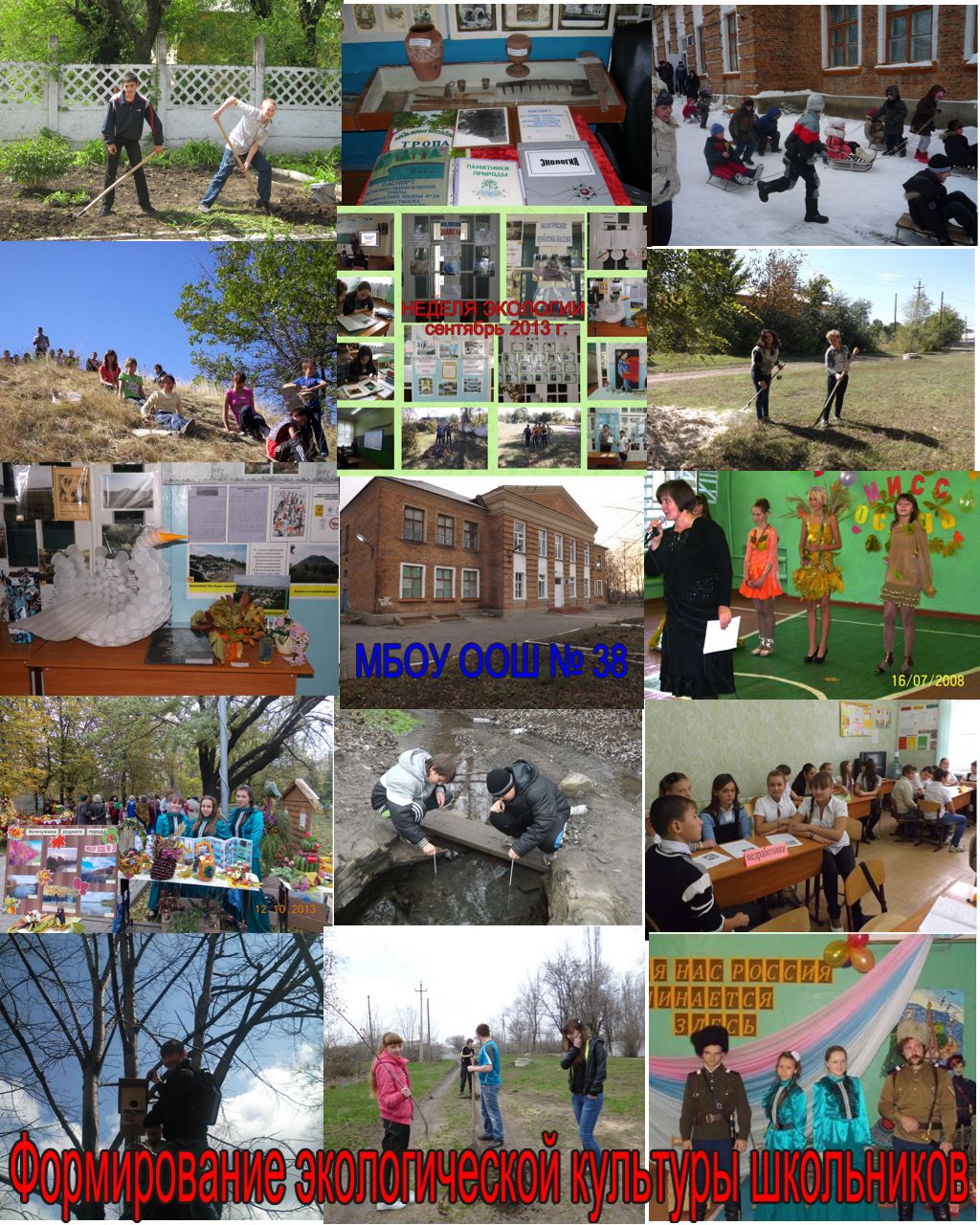 Автор инновационной идеи :Ф.И.О :   Писёк Татьяна ИвановнаАдрес: 346931 Ростовская область, Введение                                                                                                                                              Инновационные педагогические технологии в экологическом образовании и  воспитании школьников                                                                                                        Новизна инновационных технологий                                                                                  Полученные результаты использования инновационной идеи.                                        Практическая значимость работы для сохранения природного наследия Ростовской области.                                                                                                               Заключение                                                                                                                                         Литература                                                                                                                                          Приложение